AMERICAN LEGION AUXILIARY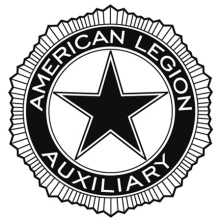 Department of North CarolinaAmericanism Program Action PlanThe purpose of Americanism is to promote patriotism and responsible citizenship.  To encourage units to participate and report their activities.Mary Wright, Chairman	Naomi Totten, Member		Marlene Short, Member108 Glendale Street		19964 Stephentown Rd		183 Hereford DriveMorganton, NC 28655	Blanch, NC 27212			Dudley, NC 828-403-7486			336-694-5595				919-581-8731mwight28655@gmail.com	naomitotten@outlook.com		What can you do?Be knowledgeable on flag history, etiquette, and proper disposal methodsPromote the observation of patriotic holidaysParticipation in the Americanism Essay ContestEncourage participation in “Get Out the Vote” campaignsPromote the American Legion Americanism ProgramsFlag History, etiquette and disposalPublish flag etiquette tips in your local newspaper, social media and community eventsWork with local schools throughout the school year to share basic facts and history of the flag, proper flag etiquette, National Anthem, Pledge of Allegiance, Constitution etc.Collect flags ready for disposal and conduct a flag disposal ceremony.  Invite the community to attend the ceremonyEncourage businesses and Legion family members to display/fly the American Flag, especially on patriotic holidaysOrder and disperse pocket flag kits to members and the community, veterans and active-duty military personnelProvide American flags to your local schools and/or classroomPromote observation of Patriotic holidaysVolunteer for and participate in local patriotic eventsWork with the local Legion Post of Patriotic Day observationsFlags on the graves of Veterans/Wreaths Across AmericaEncourage youth to participate in the Americanism essay contestVisit the National website for essay contest theme and guidelinesCreate an information package explaining the contest, guidelines, theme, deadline, etc.Distribute essay information at local school administration, guidance counselors, instructors Encourage Junior members at all levels to complete an essayEncourage participation in Get out to Vote campaignsEncourage members to “Vote in Honor of a Veteran”Encourage participation in local “Get out to Vote” campaignsEducate children on the voting process by utilizing “Kids voting USA CampaignPromote and support the American Legion Americanism Programs:  ExamplesVeterans in the ClassroomAmerican Legion BaseballAmerican Legion Operation Comfort Warriors ProgramReports:Reports provides units the opportunity to reflect and report unit activities.  It is important for you to share your unit accomplishments and tell the world and especially or veterans what we do.  We do this not only in a narrative but thru pictures.  Display your accomplishments in local newspapers and social media. Reports should be submitted to the Chairman, Division, Department and National. Awards are given by the department, division and national levels.  	Mid-Year Reports:  December 15	Annual Reports:  April 30  AwardsUnit:  Dorothy Pearl Most Outstanding Americanism Program  Department Award:  Best Department Americanism Program  Resources	America the Beautiful Coloring books   www.alaforveterans.org	 Essay theme and eligibility guidelines: www.alaforveterans.org		Americanism Annual Supplement to the Program Action Plan	Vote in Honor of a Veteran:  www.ncsbe.gov	“Indivisible: The Story of Our Flag”  	“Let’s Be Right on Flag Etiquette” – Emblem Sales	www.citizensflagalliance.orgFor God and CountyAmericanism Committee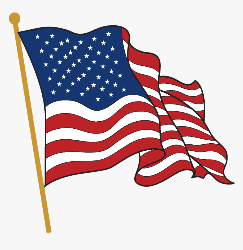 AMERICAN LEGION AUXILIARYDepartment of North CarolinaAmericanism Program Report2022-2023Unit Number			  	Unit Name							Division			 		District							Mid-Year: 					Year End			Person completing Form: (include address, phone number and email)How did your promote the Americanism Essay Contest?How did your unit promote the flag program?What Patriotic Holidays did your unit celebrate and what did you do?Did you support an American Legion Americanism Program?  What program and howWhat did your unit promote Americanism in your community?Impact Results:Number of volunteers:			Volunteer Hours: 					Money spent: 					In-kind Value: 						Reminder:  Attach Pictures.  Additional sheets may be used for narrativesReport to:  Chairman Mary Wright 108 Glendale Street Morganton, NC 28655 or email to mwright28655@gmail.com